Blok tematyczny: WielkanocTemat dnia: Wielkanocny koszyczekGrupa wiekowa: 3-latkiData: 31.03.2021 r.Cele ogólne:poznanie tradycji święcenia pokarmów w Wielką Sobotę;zwrócenie uwagi na estetyczny wygląd koszyczka wielkanocnego.Cele szczegółowe:Dziecko:recytuje i inscenizuje powitankę;wykonuje polecenia, reaguje na sygnały dźwiękowe i słowne;uważnie słucha czytanego utworu, odpowiada na pytania na określony temat;zna znaczenie słowa święconka;dopasowuje elementy do całości;wyodrębnia i podaje nazwy symboli;wskazuje obrazki związane ze świętami Wielkanocnymi;interesuje się tradycjami świątecznymi;zna określenie koszyczek wielkanocny;właściwie rozmieszcza elementy na płaszczyźnie; właściwie chwyta narzędzie pisarskie podczas rysowania, kolorowania;uczestniczy w zabawach ruchowych.Środki dydaktyczne: tekst wierszyka „Powitanka”; tekst wiersza Zbigniewa Domitrocy pt. „Wielkanocny koszyczek”; drewniana łyżka, garnek lub miska; ilustracje święconki, bukszpanu, masła, chleba, pisanek, baranka, kiełbasy, soli, chrzanu, babki; obrazki kojarzące się z Wielkanocą; stara gazeta lub papier; szablon koszyczka, flamastry, kredki, nożyczki, blok techniczny, papier kolorowy, bibuła, klej. Przebieg zajęć:„Powitanka” – wierszyk na powitanie. Recytujemy wierszyk wykonując wymienione gesty.Miło witaj każdy dzień i uśmiechnij do mnie się,Klaśnij w ręce raz i dwa, usiądź sobie tak jak ja. ,,Wielkanocny koszyczek” – słuchanie wiersza Zbigniewa Domitrocy.Prosimy dziecko o uważne wysłuchanie treści wiersza. Następnie zadajemy dziecku pytania.„Wielkanocny koszyczek”Zbigniew DomitrocaW małym koszyczkudużo jedzenia,które niesiemydo poświęcenia:chleb i wędlina,kilka pisanekoraz cukrowymały baranek.Drożdżowa babka,sól i ser biały,i już jest pełnykoszyczek mały…Pytania:Co znajdujące się w wielkanocnym koszyczku?Z czego jest baranek?Zabawy rozwijające sprawność fizyczną„Zbieranie jagód” – dziecko maszeruje unosząc wysoko kolana przy dźwięku (może to być dźwięk uderzania np. drewnianą łyżką o garnek lub klaskanie). Kiedy przestajemy grać, dziecko robi przysiad i udaje, że zbiera jagody. Gdy zaczynamy znów grać, wstaje i maszeruje dalej unosząc kolana wysoko.„Marsz na czworakach między zaroślami” – podczas gry na „instrumencie” z poprzedniej zabawy dziecko biega swobodnie. Gdy przestajemy grać, dziecko porusza się na czworakach, udając przechodzenie między zaroślami. Zabawy możemy powtórzyć kilka razy.„Co włożymy do koszyka wielkanocnego?” – zabawa dydaktyczna.Rozmawiamy z dzieckiem na temat koszyczka wielkanocnego – pokazujemy i wyjaśniamy co wkładamy do święconki. Możemy użyć gotowych produktów lub skorzystać ze znajdujących się w załączniku na końcu ilustracji z opisami (źródło: przedszkolankowo.pl). Zadanie możemy wykonać jak będziemy przygotowywać święconkę lub możemy wtedy sprawdzić i utrwalić wiedzę dziecka.Tekst pomocniczy: W Wielką Sobotę święcone są wielkanocne koszyczki. Nazywane są one święconką lub święconym. Święconki wypełnione są różnymi rodzajami pokarmów. Są to:malowane jajka – będące symbolem odradzającego się życia:kraszanki – pomalowane na jeden kolor,pisanki – ozdabiane różnymi wzorami i kolorami,chleb – mający zapewnić ludziom dobrobyt i pomyślność, symbolizujący Ciało Jezusa Chrystusa,sól – chroniąca przed zepsuciem i złem,chrzan – zapewniający zdrowie i sprawność,baranek wielkanocny z czerwoną chorągwią – będący symbolem Jezusa Chrystusa,masło – symbol dobrobytu.„Kurki i ziarenka” – zabawa orientacyjno-porządkowa. Dziecko swobodnie biega w rytm dowolnej muzyki. Na hasło: Kurka szuka ziarenek dziecko zatrzymuje się, robi przysiad i stuka palcami o podłogę. Można też w różnych częściach pokoju położyć kulki z papieru (zrobione ze starych gazet lub papieru w ilości 4 -5 sztuk). Przed zabawą pokazujemy dziecku czego ma szukać. Tak jak poprzednio dziecko swobodnie biega w rytm dowolnej muzyki i na hasło: Kurka szuka ziarenek próbuje odnaleźć kulkę. Po odnalezieniu wszystkich ziarenek można je wspólnie policzyć.„Co wiąże się z Wielkanocą?” – wskazywanie obrazków związanych tematycznie z Wielkanocą.Rozcinamy i rozkładamy obrazki dostępne w załączniku nr 2. Układamy je tak, aby dziecko nie widziało rysunków – zakrywamy lub odwracamy. Dziecko odkrywa wybrany obrazek, podaje nazwę tego, co przedstawia, a następnie określa, czy to kojarzy się z Wielkanocą.„Nasz koszyczek wielkanocny” – praca techniczna. Drukujemy szablon koszyczka (dostępny tutaj: https://przedszkolankowo.pl/wp-content/uploads/2018/03/Koszyk-1.pdf) i wycinamy z bloku technicznego. Prosimy dziecko o ozdobienie go wedle uznania (można pomalować, wykleić papierem kolorowym, bibułą lub zdać się na inwencję twórczą dziecka). Następnie pomagamy dziecku skleić koszyczek.„Kurczaczki w skorupkach” – zabawa ruchowo-naśladowcza. Dziecko swobodnie chodzi w rytm dowolnej muzyki. Na hasło: Kurczaczek w skorupce dziecko zatrzymuje się, przykuca i tworzy nad głową daszek ze splecionych dłoni. Na hasło: Kurczaczek wychodzi ze skorupki dziecko otwiera splecione dłonie i ponownie porusza się w rytm muzyki.Załącznik nr 1.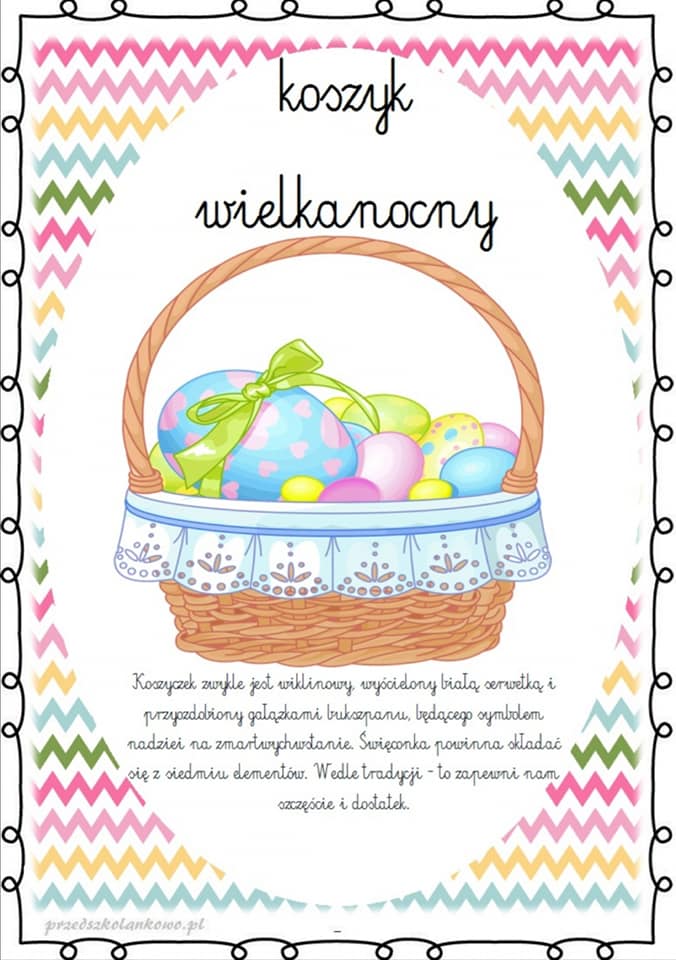 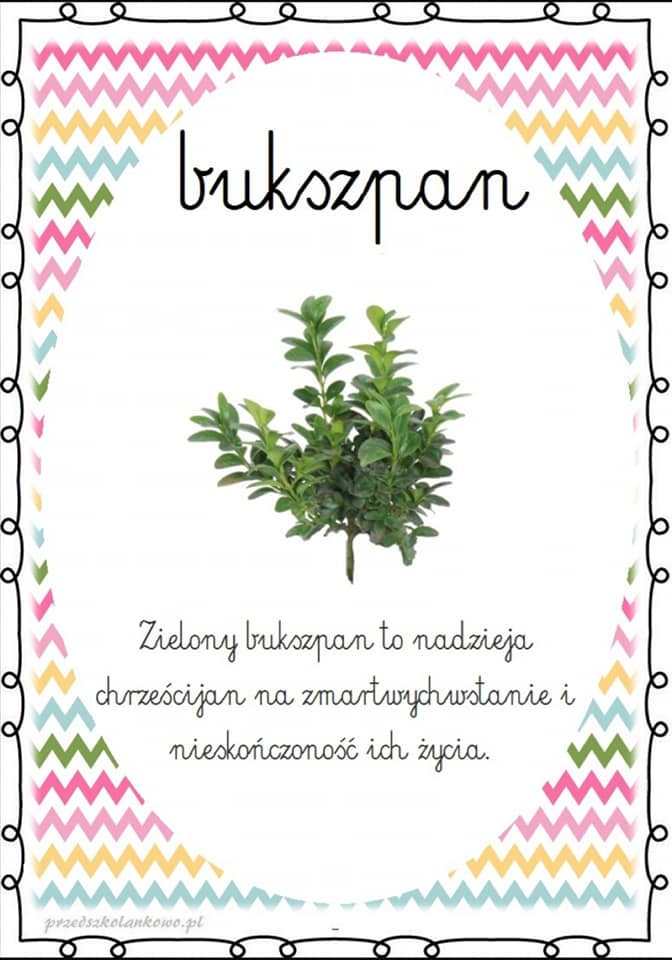 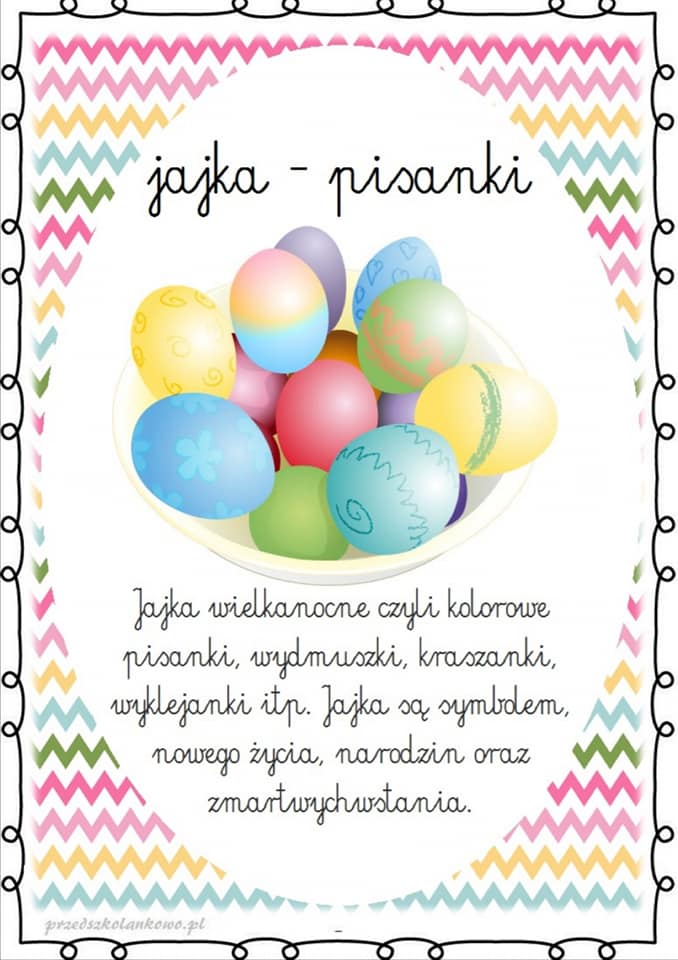 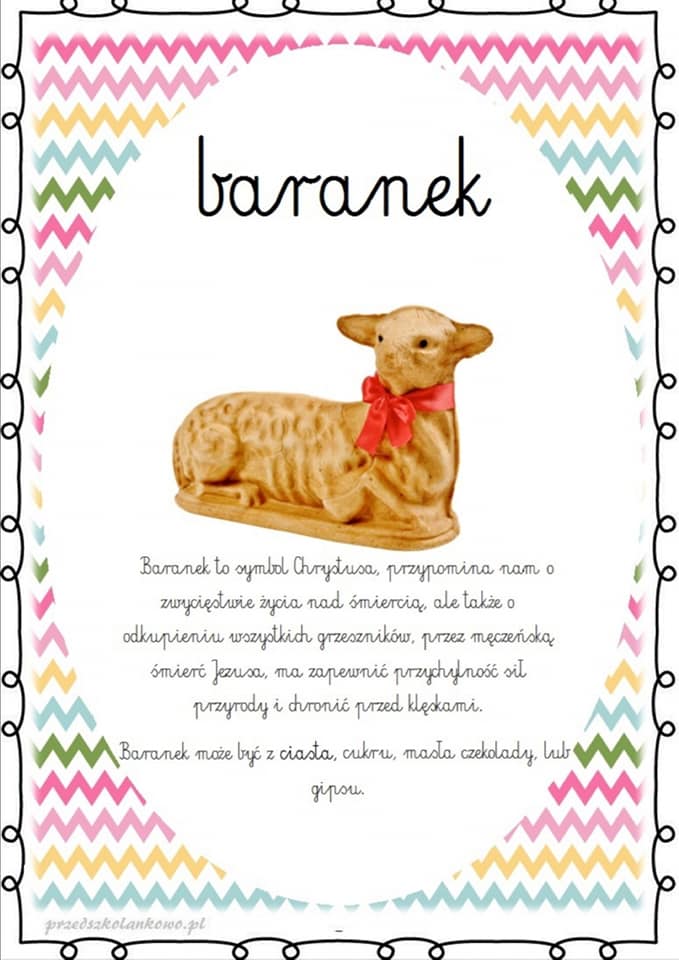 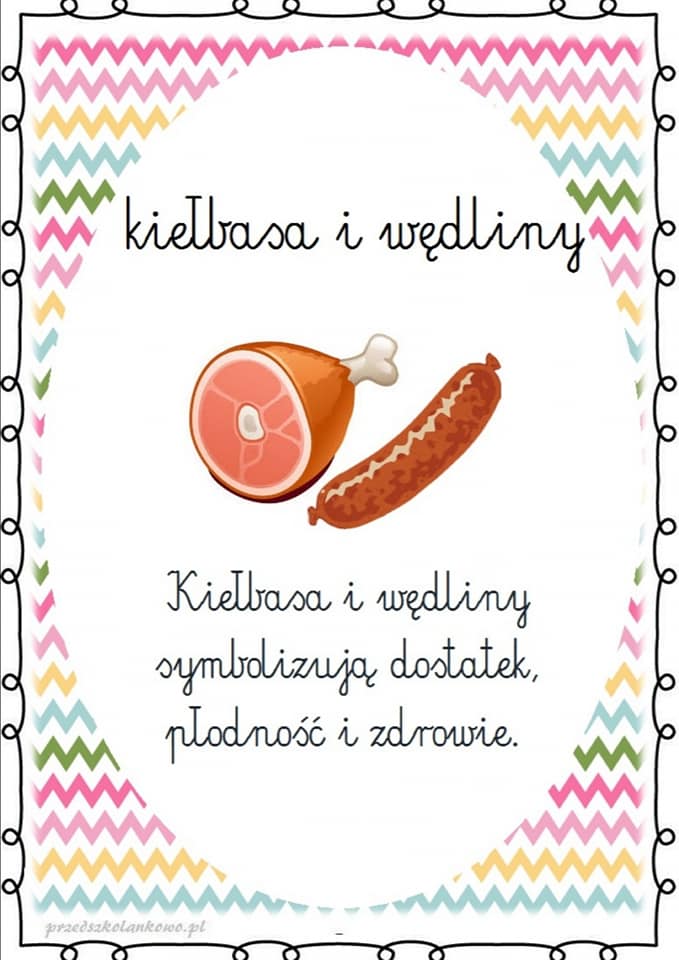 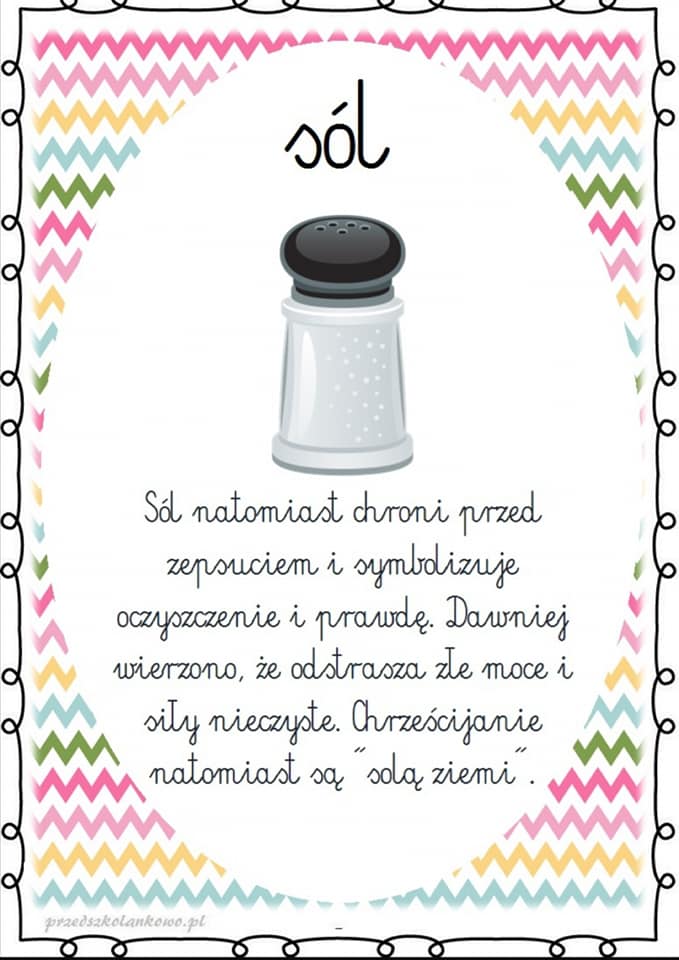 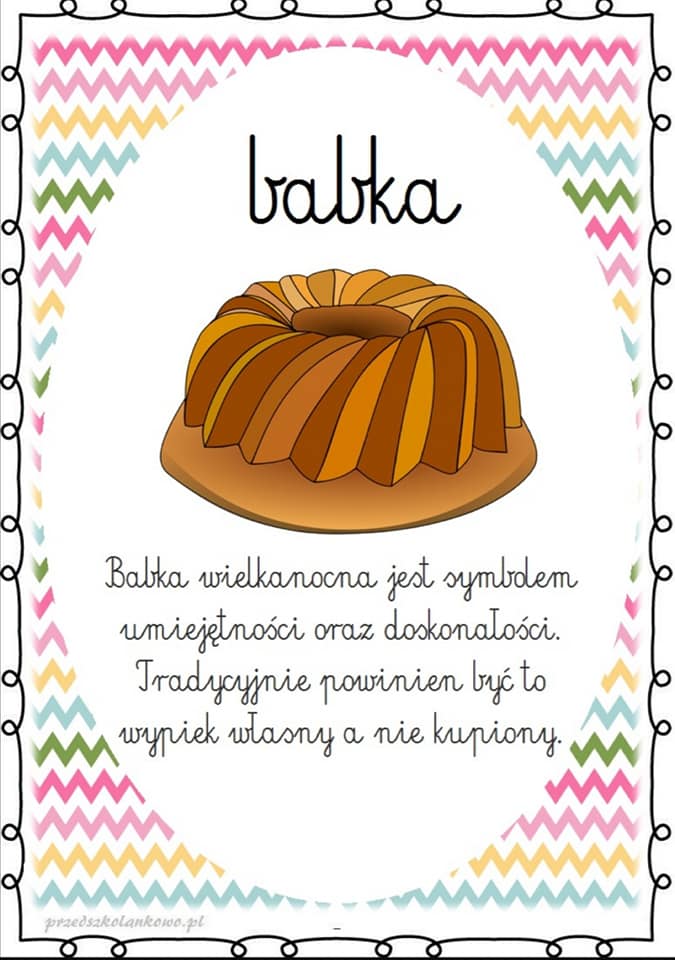 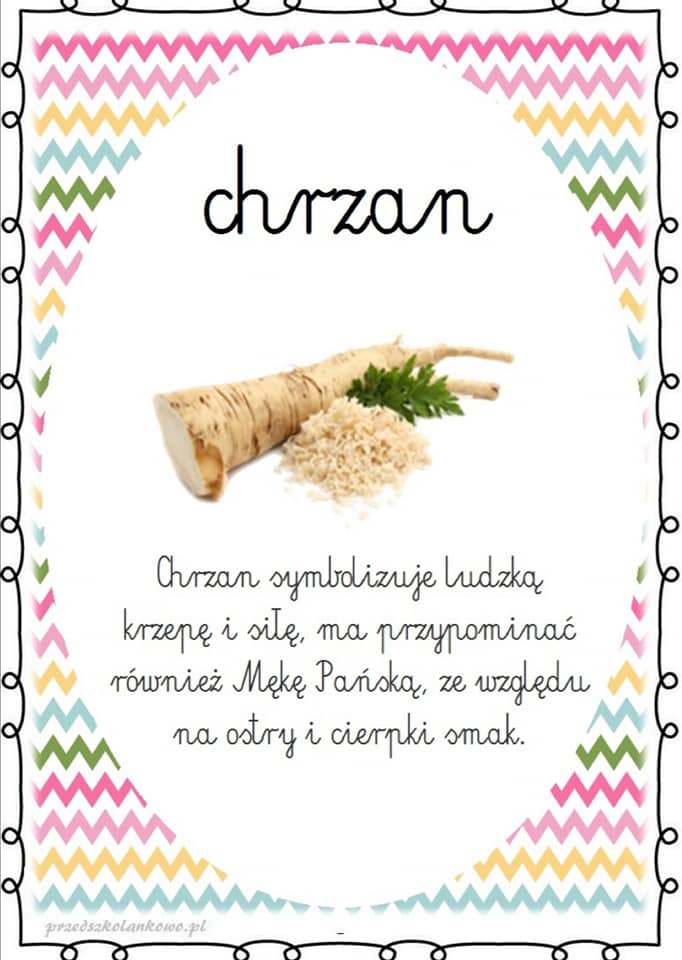 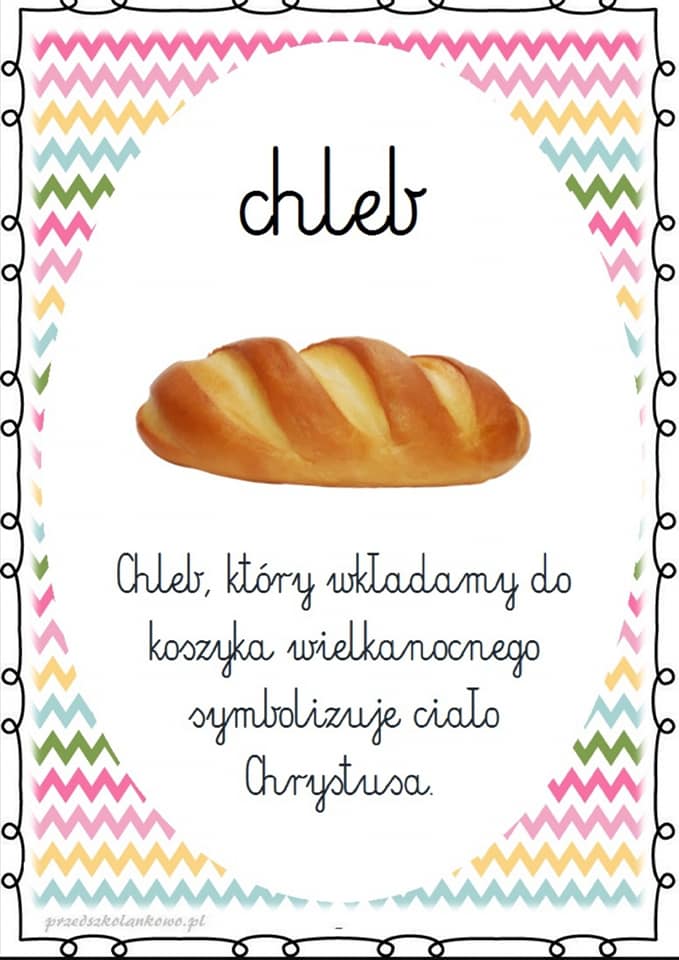 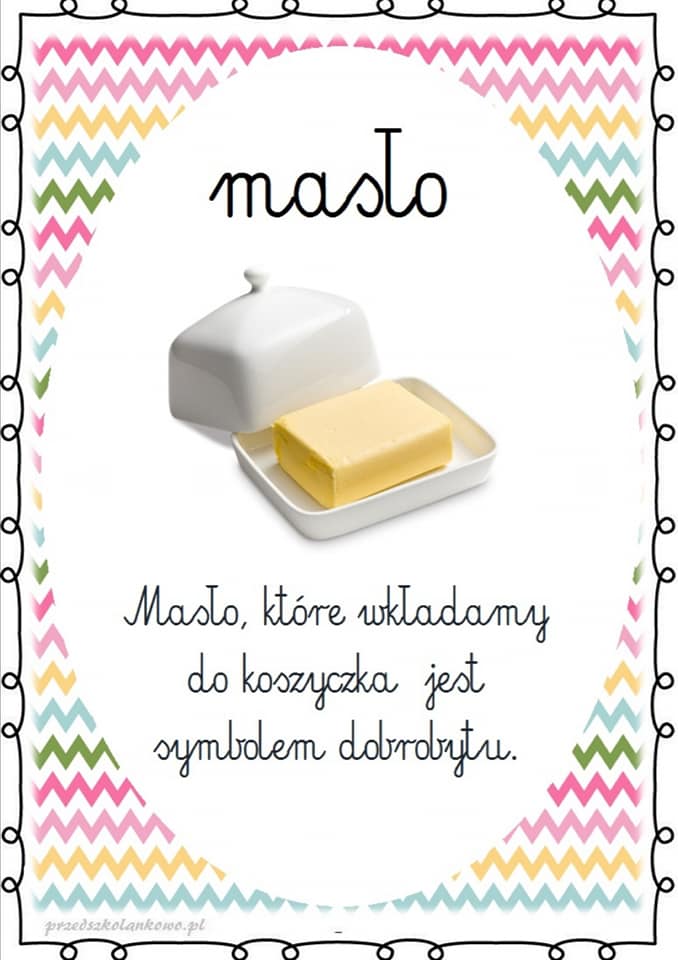 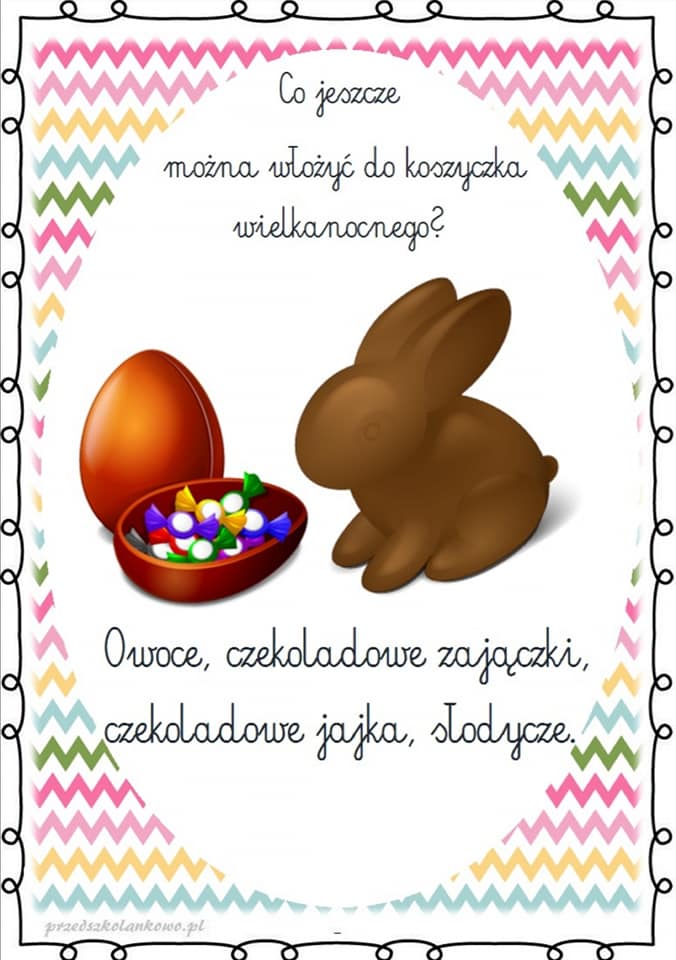 Załącznik nr 2.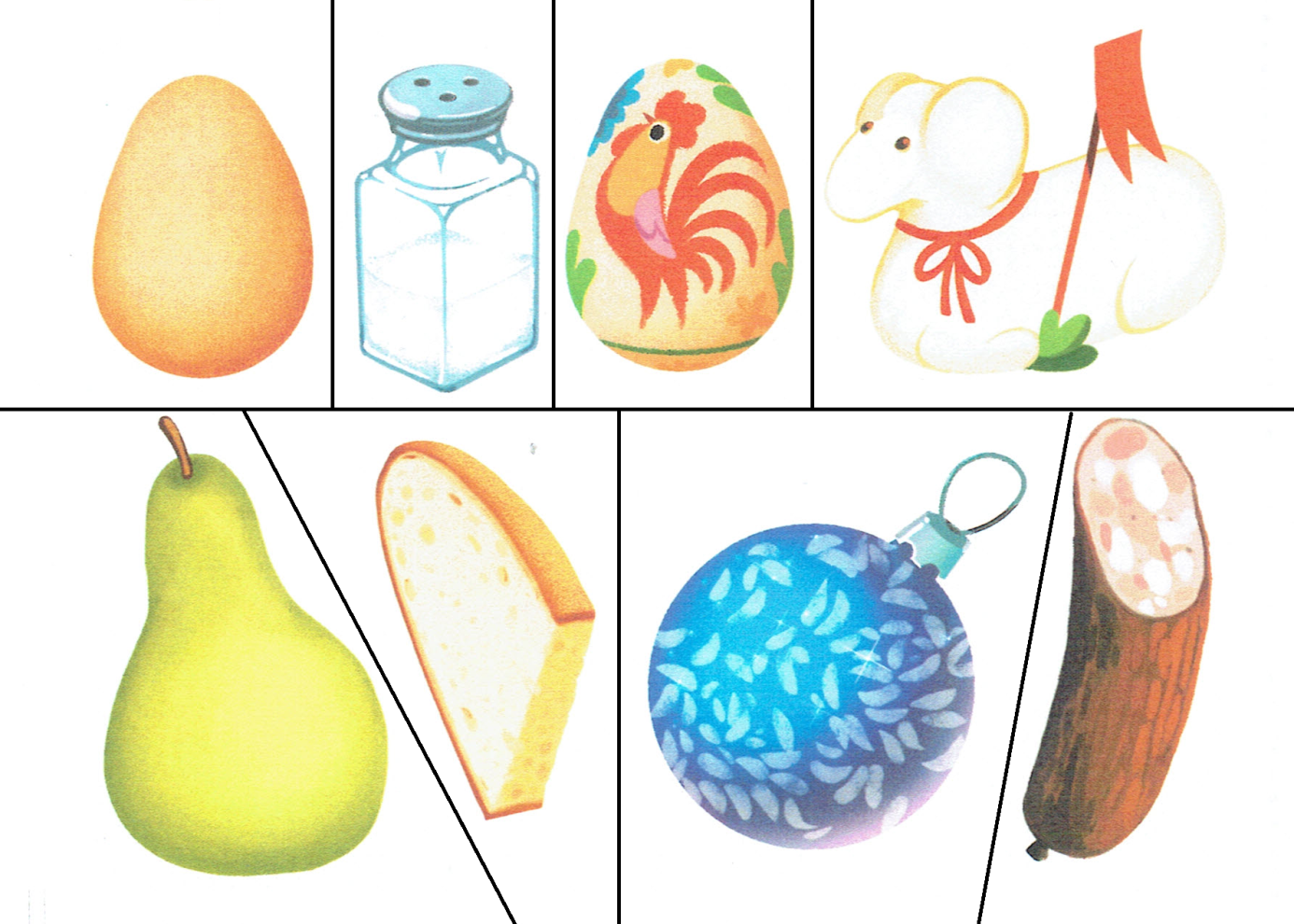 